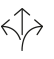 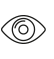 Tests réalisés	Serrures et ferrures de bâtiment – Ferrures pour portes coulissantes et pliantes selon EN 1527 / 2013– Durée de la fonctionnalité: catégorie 6* (catégorie la plus élevée = 100’000 cycles)* système exclusif, système d’amortissement testé à 200’000 cyclesFerrures de meuble – Résistance et solidité des ferrures pour portes coulissantes et volets roulants selon EN 15706 / 2009Garantie	Hawa garantit le bon fonctionnement des produits livrés par ses soins et la durabilité de tous les composants, à l’exception des pièces d’usure, pour une période de 2 ans à compter du transfert du risque.Version du produit	Hawa Junior 80 Z Pocket composé d'un rail de roulement (épaisseur de la paroi en aluminium 2,9 mm), chariots à palier, butée, butée à ressort ou amortisseur SoftMove 80, etrier de fixation à deux voies, guidage au sol sans jeu.En option:(	) Rail de guidage, à encastrer dans la rainure, plastique(	) Set pour montage et démontage du rail(	) Cache à clipser du profil de montage, pour cacher le linteau, aluminiumInterfaces	Panneau de porteFixation visée de la suspension à deux voiesRainure de guidage (H × P) 20 × 10 mm (20 × 12 mm pour le rail de guidage plastique)Structure à galandageLa structure à galandage doit être réalisée sur placeKit de montageLe profil de logement est posé pendant l’installation du système à galandage